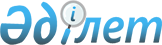 Об установлении единых ставок фиксированного налога по Коксускому району на 2015-2017 годы
					
			Утративший силу
			
			
		
					Решение Коксуского районного маслихата Алматинской области от 19 декабря 2014 года N 38-2. Зарегистрировано Департаментом юстиции Алматинской области 13 января 2015 года N 2994. Утратило силу решением Коксуского районного маслихата Алматинской области от 06 мая 2015 года № 41-8

      Сноска. Утратило силу решением Коксуского районного маслихата Алматинской области от 06.05.2015 № 41-8.

      Примечание РЦПИ.



      В тексте документа сохранена пунктуация и орфография оригинала.



      В соответствии с пунктом 2 статьи 422 Кодекса Республики Казахстан от 10 декабря 2008 года «О налогах и других обязательных платежах в бюджет (Налоговый кодекс)», подпункта 15) пункта 1 статьи 6 Закона Республики Казахстан от 23 января 2001 года «О местном государственном управлении и самоуправлении в Республике Казахстан», Коксуский районный маслихат РЕШИЛ:

      1. 

Установить в пределах утвержденных базовых ставок единые ставки фиксированного налога для всех налогоплательщиков, осуществляющих деятельность на территории Коксуского района на 2015-2017 годы согласно приложения.

      2. 

Признать утратившим силу решение Коксуского районного маслихата от 12 апреля 2012 года № 3-7 «Об установлении единых ставок фиксированного налога для всех налогоплательщиков по Коксускому району на 2012-2014 годы» (зарегистрировано в Реестре государственной регистрации нормативных правовых актов от 16 мая 2012 года № 2-14-129, опубликованного в районной газете «Нурлы Коксу» от 1 июня 2012 года № 22 (131).

      3. 

Контроль за исполнением настоящего решения возложить на постоянную комиссию районного маслихата «По вопросам экономического развития района, местного бюджета, охраны окружающей среды и сельского хозяйства».

      4. 

Настоящее решение вступает в силу со дня государственной регистрации в органах юстиции и вводится в действие по истечении десяти календарных дней после дня его первого официального опубликования.      Председатель сессии



      районного маслихата                        М. Тастанов      

Секретарь районного



      маслихата                                  А. Досымбеков

Приложение к решению Коксуского

районного маслихата от

19 декабря 2014 года № 38-2

«Об установлении единых ставок

фиксированного налога по Коксускому

району на 2015-2017 годы» 

Единые ставки фиксированного налога для всех 

налогоплательщиков осуществляющих деятельность на территории 

Коксуского района на 2015-2017 годы
					© 2012. РГП на ПХВ «Институт законодательства и правовой информации Республики Казахстан» Министерства юстиции Республики Казахстан
				

п/п №Наименование объекта налогообложенияРазмеры базовых ставок фиксированного налога (в месячных расчетных показателях)

123

1Игровой автомат без выигрыша, предназначенный для проведения игры с одним игроком1

2Игровой автомат без выигрыша, предназначенный для проведения игры с участием более одного игрока1

3Персональный компьютер, используемый для проведения игры1

4Игровая дорожка5

5Карт2

6Бильярдный стол3